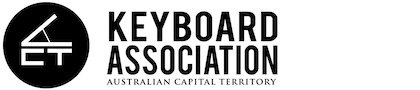 Student Concert Application FormStudents of teacher memberOpen to ACTKA members and students of membersPlease note that ACTKA student members will be given priority over students of ACTKA teacher members in the event of applications exceeding available performance time.All ages and standards are welcome to perform 1 or 2 pieces to a total maximum duration of 5 mins (Grade 4 and below) or 8 mins (Grade 5 and above)When: Sunday September 24, 2017                                      Please tick appropriate box below:      Concert 1: 12.30 Beautiful Beginnings (Prel-Gr 2) 1-2 pieces, total 3’ Concert 2: 2.00 Playing for Leisure and Pleasure (Gr 3 & above) 1-2 pieces, total 5’   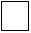 Concert 3: 3.30 Fabulous Fingers (Gr 3 & above) 1-2 pieces, total 8’   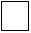 Where: DW Music, 301 Canberra Avenue, FyshwickCost:   Performers: Members – free / Students of Teacher Members - $5 Audience: Members - free / Family of Members - $2, Non-Members -$5 / Children under 16 - $1(Payments to be made at the door)RSVP:  Deadline Sunday, September 10thEmail completed form to: mecull@pianomarie.com Please list students in order of priorityTeacher Name:Teacher Phone:     		                       Teacher Email:Name of StudentGradeTitle of piece(s)Composer(s)Duration1.2.3.4.5.